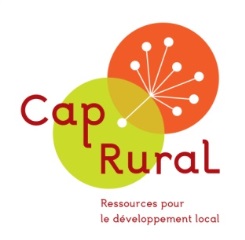 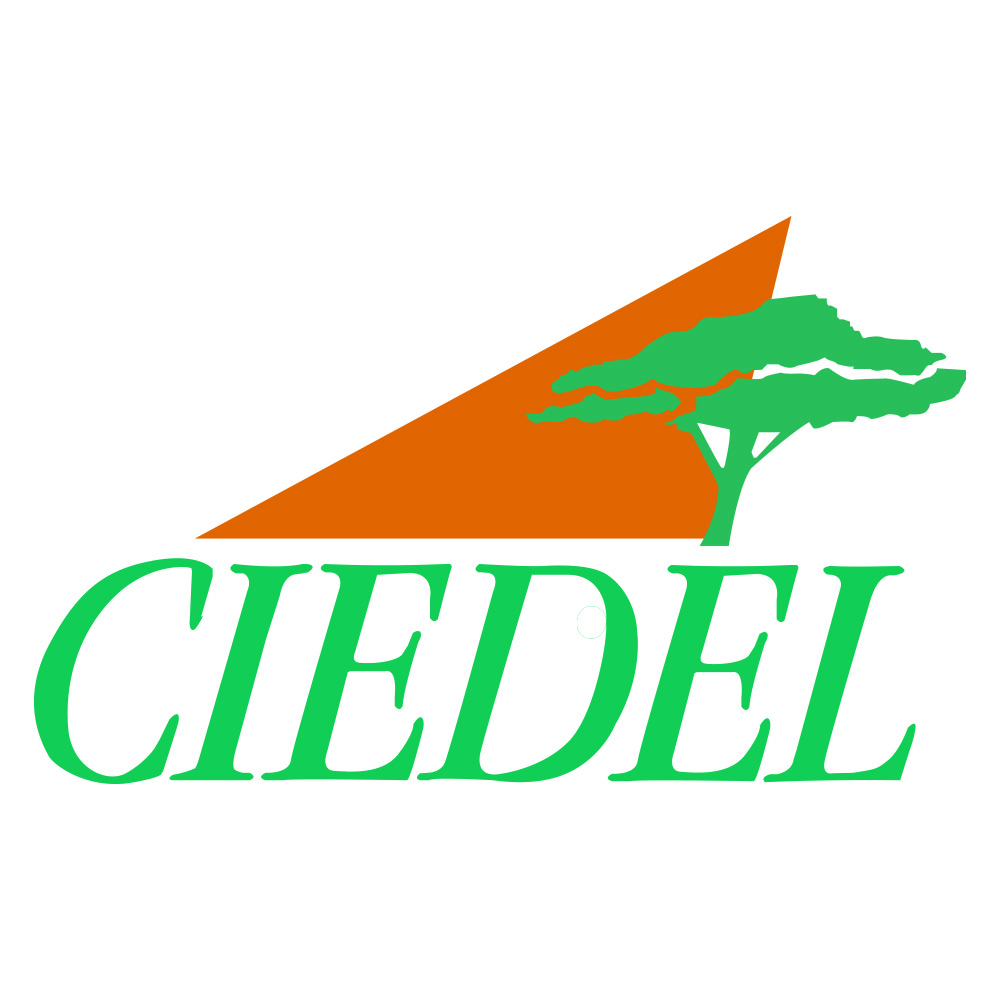 Comprendre, repérer et accompagner l’innovation sociale et territorialeGuide pour renouveler son approche du développement localMylène Thou (Cap Rural) et Pascale Vincent (Ciedel), Chronique sociale, 2018.EXERCICE 3.7. Y a-t-il apprentissage de l’innovation pour en favoriser son appropriation ?EXERCICE 3.7. Y a-t-il apprentissage de l’innovation pour en favoriser son appropriation ?EXERCICE 3.7. Y a-t-il apprentissage de l’innovation pour en favoriser son appropriation ?Les usagers et autres acteurs peuvent-ils faire l’expérience du projet ou des éléments du projet ?OuiNonSi oui :quelles catégories d’acteurs peuvent en faire l’expérience ?quels éléments du projet peuvent-ils expérimenter ?L’expérience est-elle accompagnée ?OuiNonSi oui, l’accompagnement est-il centré sur l’apprentissage ? Sous quelle forme ?L’apprentissage génère-il des exclusions, des fractures, des inégalités ?OuiNonSi oui, lesquelles ?